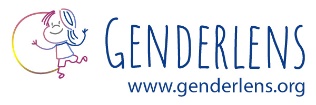                                                                                         	DataAlla cortese attenzione della Dirigenza ScolasticaGentilissim… Dirigente Scolastic…Siamo i genitori di ………………………………………………., studente che frequenta la classe ………..   …………………….della scuola ………………………………………………………………………………….di ……………………………………………..Con la presente Le chiediamo che venga accettata la nostra richiesta in merito all'attivazione e alla gestione della carriera alias per nostra/o figlia/o, iscritta/o nel documento anagrafico ufficiale con il nome di ………………………………………….La carriera alias è un accordo di riservatezza tra la scuola, la/lo studente trans e la famiglia (nel caso di persona minorenne), che chiede di essere riconosciuta/o con un genere diverso da quello assegnato alla nascita, è un atto di rispetto oltre che di tutela della privacy della persona e della sua famiglia. Questa richiesta è avvalorata una serie di studi scientifici internazionali che si occupano di varianza di genere nell’infanzia/adolescenza, che affermano l’importanza di sostenere e riconoscere l’identità di genere con cui la persona si identifica. La famiglia rappresenta la prima risorsa che, attraverso un supporto incondizionato, può garantire il benessere delle persone trans più giovani.La scuola è sicuramente la seconda. Facciamo presente che il tasso di abbandono scolastico di giovani studenti trans è di circa il 45% e quello che indica i tentativi di suicidio del 41% (contro 1,6% della popolazione in generale). La scuola ha la responsabilità, oltre che l’obbligo, di prevenire che questo accada e di garantire il benessere e la sicurezza di tutta la comunità scolastica (come stabiliscono l’art. 3 della Costituzione Italiana, lo Statuto dello Studente, l’art. 1 comma 16 de La Buona Scuola, il Garante della Privacy, i 4 principi fondamentali della Convenzione Onu sui diritti infanzia e adolescenza 1989, la Risoluzione del Parlamento europeo del 28 settembre 2011 sui diritti umani, l'orientamento sessuale e l'identità di genere nel quadro delle Nazioni Unite e le Linee Guida per la tutela di tutti i diritti umani da parte delle persone LGBTIQ+).Si richiede pertanto di poter cambiare nei documenti interni alla scuola (registro elettronico, libretto delle assenze, badge, ecc.), aventi valore non ufficiale, il nome anagrafico con il nome di elezione scelto dalla/dallo studente, in modo da tutelarne la privacy, il benessere psicofisico e la sicurezza nella scuola. La carriera alias, insieme all'uso degli spazi (scelta del bagno, spogliatoi ecc.) è una buona prassi oltre ad essere una grande opportunità per favorire all'interno dell’istituzione scolastica quella cultura del rispetto che la renda uno spazio sicuro e protetto, un luogo di dialogo e di benessere per tutta la comunità scolastica alfine di creare una consapevole e serena “convivenza delle differenze.” Nella scuola italiana, al momento, non esistono Linee Guida Ministeriali Nazionali per attivare la carriera alias anche se è comunque una strada da tempo intrapresa e sostenuta da molte scuole primarie, secondarie di primo e secondo livello (Legge n. 59/1997 autonomia scolastica), nonché presente in sempre più numerosi atenei italiani.Pertanto confidiamo sulla Sua capacità di comprendere l’importanza della nostra richiesta nel merito della questione che Le abbiamo sottoposto e attendiamo presto un Suo riscontro positivo in merito.Cordiali saluti………..